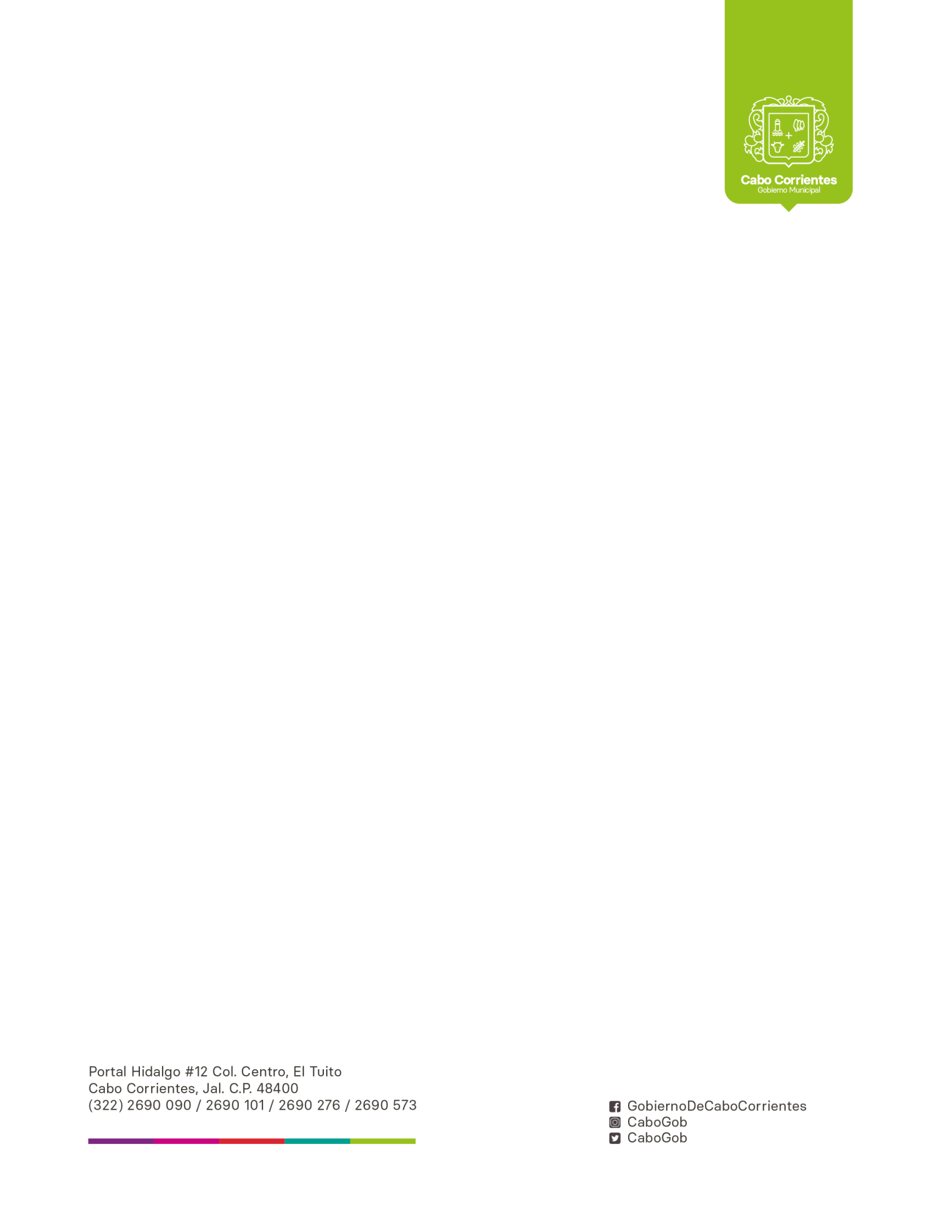 REPORTE TRIMESTRAL ABRIL - JUNIO DE 2021DIRECCIÓN DE DESARROLLO RURAL, FOMENTO AGROPECUARIO Y MEDIO AMBIENTEABRILDurante este mes se  dio atención a productores en el trámite de la Credencial Agroalimentaria.Se brindó atención a productores a en el Módulo de Credencial Agroalimentaria y se dio apoyo a Productores del Programa Producción para el Bienestar para hacer sus comprobaciones.Se entregaron 5 credenciales Agroalimentaria.Se envió al INEGI la estadística de sacrificio de ganado correspondiente al mes de Marzo 2021.Se contrató a la Brigada contra incendios forestales.En la Jefatura de Inspección y Verificación Ambiental se reporta   los siguientes datos:MAYOSe brindó atención a productores a en el Módulo de Credencial Agroalimentaria y se dio apoyo a Productores del Programa Producción para el Bienestar para hacer sus comprobaciones.Se entregaron 3 credenciales agroalimentarias. Se envió al INEGI la estadística de sacrificio de ganado correspondiente al mes de Abril 2021.Se coordinó a la Brigada contra incendios forestales.En la Jefatura de Inspección y Verificación Ambiental se reporta   los siguientes datos:JUNIOSe brindó atención a productores a en el Módulo de Credencial Agroalimentaria y se dio apoyo a Productores del Programa Producción para el Bienestar para hacer sus comprobaciones.Se entregaron 5 credenciales agroalimentarias. Se envió a INEGI la estadística de sacrificio de ganado del Rastro Municipal, correspondiente al mes de Mayo 2021.Se coordinó a la Brigada contra Incendios Forestales.En la Jefatura de Inspección y Verificación Ambiental se reporta   los siguientes datos:AsuntoAsistenciasEventos y Talleres ambientales0Reuniones0Inspección y Verificación Ambiental1Recepción de denuncias2Recepción de solicitudes Ambientales3AsuntoAsistenciasEventos y Talleres ambientales0Reuniones2Inspección y Verificación Ambiental4Recepción de denuncias6Recepción de solicitudes Ambientales8AsuntoAsistenciasEventos y Talleres ambientales2Reuniones3Inspección y Verificación Ambiental2Recepción de denuncias4Recepción de solicitudes Ambientales8